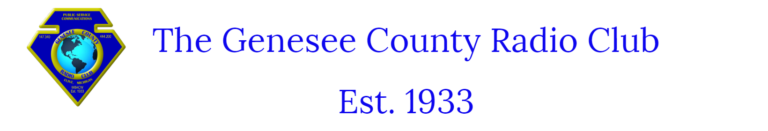 MINI-STATIC
8/11/2022NEWSThe club repeaters are finally going to be upgraded on August 23rd, look for complete information soon!!!Lunch Bunch will be on the first Thursday of the month, but moving to Hill Road Grille, 2161 W Hill Rd Flint, MI 48507. The first of September at 11:30 AM, just be there!Jeff Parker has agreed to stay on for another year as club president, but we still are in dire need of a secretary, please consider helping out, it’s your club.In person meetings may start again, as a suitable location is being investigated.WELCOME NEW MEMBERS AND SOME RETURNING!Thursday Night NetThe net begins each Thursday evening at 2000 and is a directed net.  One of our members serves as the Net Control Station.We talk about the club and everything else related to Amateur Radio so be to sure to check us out on the 2 meter repeater:147.340Mhz + (100hz PL tone) oron the 70cm repeater444.200Mhz+ (107.2 PL tone)The repeaters are linked for this net.  All licensed amateurs are welcome.Next Club MeetingAugust 16, 20221900via ZOOM until further notice.ID# 921 5234 1481Password: Transmit21KD8AYLBAKER, JERRYKI5JVAKENSBOCK, GREGORYK8WJPPoster, WILLIAMN8REAOliver, MarkKE8UPEDail, Jessica WA2KJCPetrie, DavidKD8ZFCSmith, JacobKD8BMBVogt, ChristopherWM8ACRANE, TIMN8SHAADAIR, MATTHEWKE8VKUKILLION, TAB